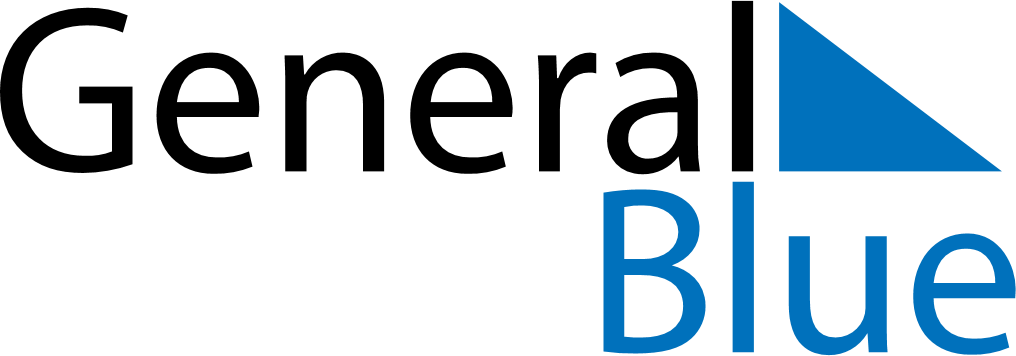 August 2022August 2022August 2022BahrainBahrainMondayTuesdayWednesdayThursdayFridaySaturdaySunday1234567891011121314Day of Ashura1516171819202122232425262728293031